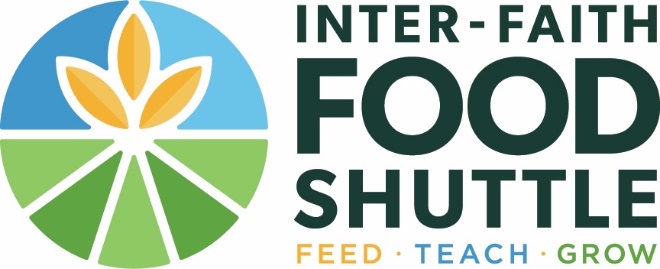 Some suggested food items to donate:Canned  TunaCanned Chicken Noodle Soup, 10-15 ozCanned Carrots, 10-15 ozCanned Green Beans, 10-15 ozIndividual Mac & Cheese CupsGo-Go Squeez Fruit PouchesCanned Mandarin Oranges in light syrup100% Juice BoxesShelf Stable milk box (2)Cheerios Individual Cereal CupIndividual Oatmeal CupChewy or Crunchy Granola BarsSnack-sized Raisins